Domanda di partecipazioneSpett.leAutorità di bacino distrettuale dell’Appennino Settentrionaleadbarno@postacert.toscana.itIl sottoscritto/a ___________ nato a ________il ________ residente __________________ cap_________ tel.__________ fax - e-mail __________ C.F. __________ partita IVA__________Manifesta il proprio interesseprofessionale per la figura di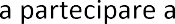 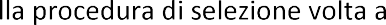 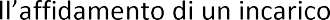 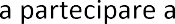 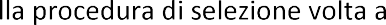 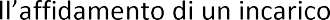 Profilo professionale                                                      AREA                                                                             “________________________________________________________________________________”Profilo professionale                                                     AREA                                                                              “________________________________________________________________________________”Profilo professionale                                                            AREA                                                                                         “________________________________________________________________________________”A tal fine, consapevole della responsabilità penale nella quale incorre chi rende dichiarazioni mendaci a norma dell'art. 46 e 76 del D.P.R. 445/2000D I C H I A R A	Che i dati anagrafici e le dichiarazioni relative ai requisiti ed al possesso dei titoli e delle esperienze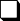 di cui al curriculum corrispondono al vero;	Di essere cittadino/a italiano/a o _	1;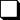 	Di godere dei diritti civili e politici;	Di essere titolare di P.IVA o in procinto di aprirla;	Di non essere in possesso dei requisiti di inconferibilità e incompatibilità ai sensi del DecretoLegislativo n. 39 del 8/04/2013	Di essere in possesso della Laurea in __________ , conseguito pressol'Università degli Studi di__________ nell' anno __________ con la votazione di __________ ;	Di aver preso visione dei contenuti dell'avviso pubblico e di accettarne integralmente le condizioni.Luogo e data1	Di uno degli stati membri dell'Unione Europea; __________ __________	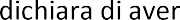 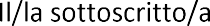 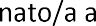 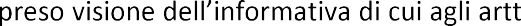 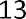 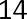 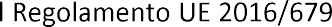 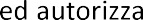 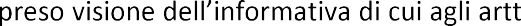 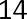 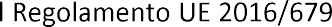 L’Autorità di bacino Distrettuale dell’Appennino Settentrionale al trattamento dei propri dati personali ai sensi del predetto Decreto.Allegati:a) Curriculum vitae in formato europeo;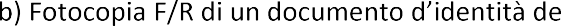 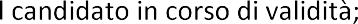 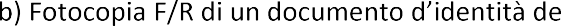 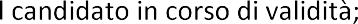 